The UM-NetHope Internship Program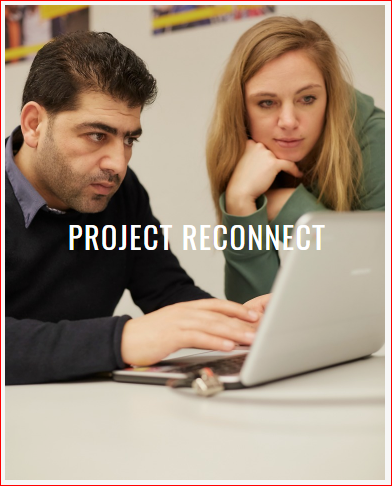 Figure 1 – NetHope Project ReconnectThe Problem?Students want front-line internship programs that are relevant to the issues and careers in which they have an interest.The humanitarian sector has supported interns in program areas, such as public health, but technology interns are rare.  With persistent underfunding of IT in most nonprofit organizations and the coming revolution of rethinking most business as digital enterprises, the time is ripe for creating a feeder system of IT talent for nonprofit work.Technology corporations want graduates who can deal with chaotic, uncertain situationsThe What & HowPhase 1 – proof-of-concept phase in 2017, placing 3-5 UMSI students at NetHope member organizations.Phase 2 – scale-up the program at UMSI in winter 2018.Phase 3 – organize and pilot a placement program for matching UMSI graduates with nonprofit sector jobs Phase 4 – expand the program to other University of Michigan schools, especially engineering and computer science.Phase 5 – expand to additional universities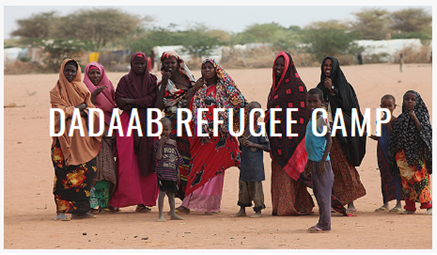 Figure 2 - NetHope Connectivity ProjectBenefits?Practical educational experience for students in nonprofit IT organizationsThe value-add of information savvy students for NGO projects and fieldworkThe placement of the next cadre of information technology graduates in the nonprofit sectorThe value proposition for tech company sponsors includes:Help develop the next generation of leadership who can adapt to disruptions in developing countries Students may work on NGO IT projects focused on a given tech platformStudents do a “two-for” tour: one semester in field and one at tech co.Cadre of well-balanced, experienced students for recruiting Opportunity for a UMSI-NetHope co-branded intern program Enhance a CSR program with employee-student “buddy system” field assignmentsHow to get involved?Sign up with the Engaged Learning Center to express interest in this internship programContact Ed Happ at ehapp@umich.edu or Kelly Kowatch at kkowatch@umich.edu for more details 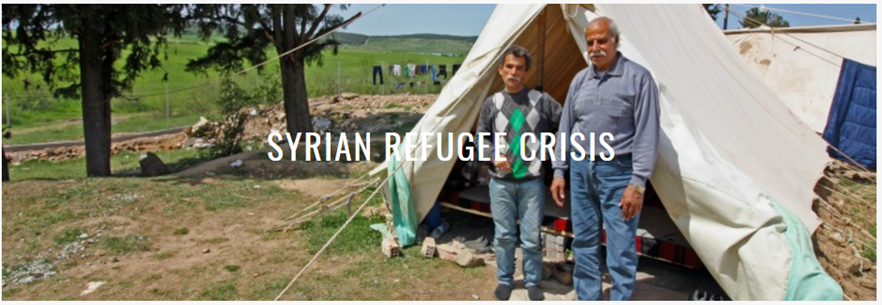 Figure 3 - NetHope Connectivity Project for RefugeesComing in 2018…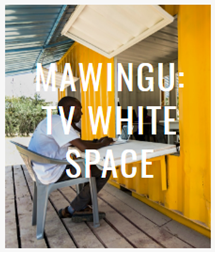 Figure 4 - NetHope Connectivity Program--Page intentionally left blank--